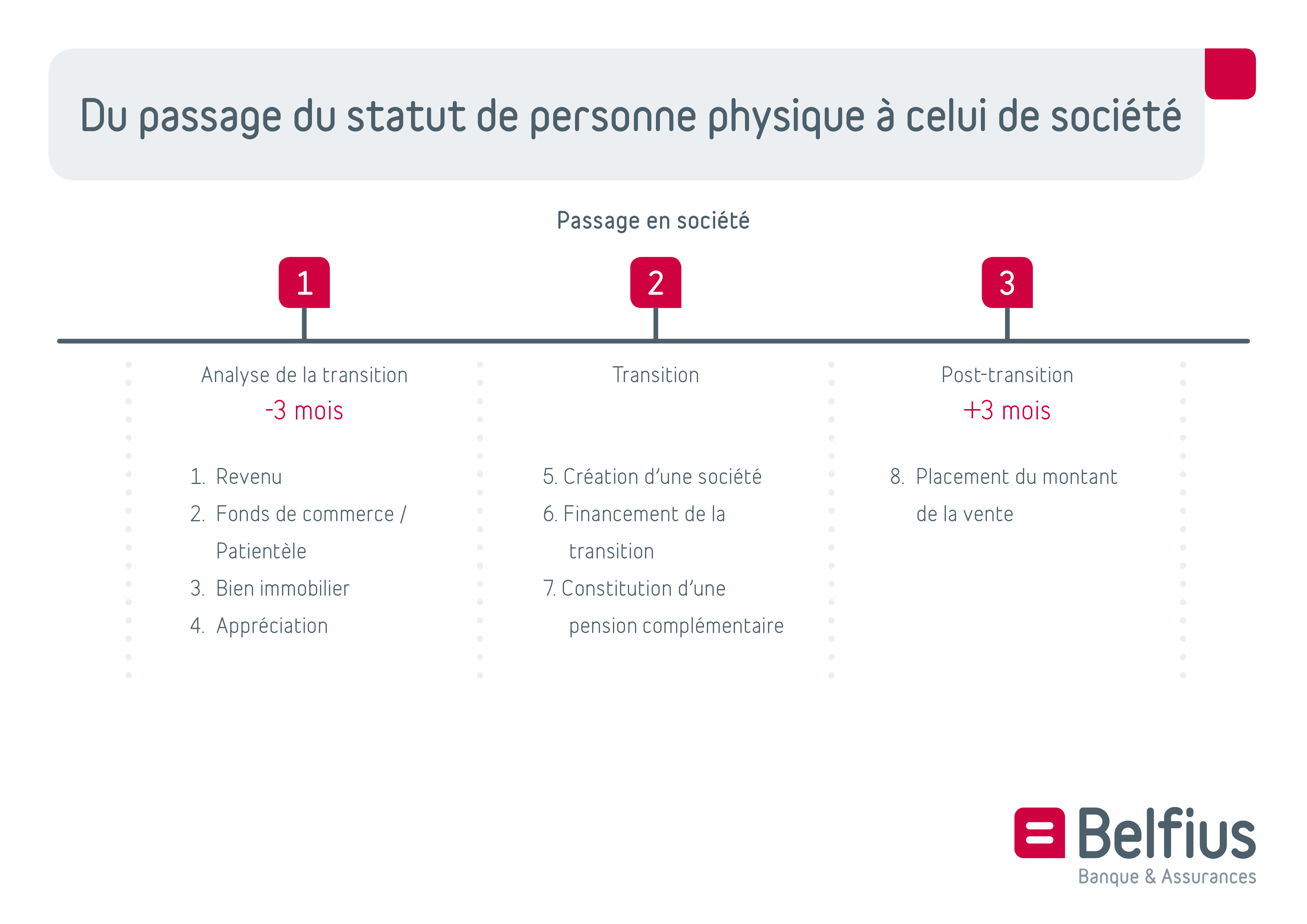 DRACHTGESPREK – EEN BEDRIJF OVERNEMENVERDRACHTGESPREK – EEN BEDRIJFPLAN : PASSAGE EN SOCIÉTÉANALYSE DE LA TRANSITIONANALYSE DE LA TRANSITIONANALYSE DE LA TRANSITIONANALYSE DE LA TRANSITIONRevenuQuels sont les avantages fiscaux d’une société ?Besoin : To do : Qui aide ?Quels sont les avantages sociaux ?Besoin : To do : Qui aide ?Comment tirer de manière avantageuse des revenus d’une société ? Besoin : To do : Qui aide ?Fonds de commerce /PatientèleVendre ou non votre fonds de commerce / patientèle à votre société ?Besoin : To do : Qui aide ?Comment établir un plan de transition vers une société ?Besoin : To do : Qui aide ?Bien immobilierQuelle est la partie professionnelle du bien immobilier ?Besoin : To do : Qui aide ?Où incorporer le bien immobilier ?Besoin : To do : Qui aide ?Appréciation Comment apprécier le fonds de commerce / la patientèle ?Besoin : To do : Qui aide ?Comment apprécier le bien immobilier professionnel ? Besoin : To do : Qui aide ?Y a-t-il des plus-values ? Besoin : To do : Qui aide ?TRANSITIONTRANSITIONTRANSITIONTRANSITION Création d’une sociétéQuelles obligations administratives, telles que l’adaptation du statut social, devez-vous accomplir ?Besoin : To do : Qui aide ?Adaptation de la gestion et de la comptabilité ?  Besoin : To do : Qui aide ?Financement du prix de la transition Quel est l’apport ? Besoin : To do : Qui aide ?Financement du fonds de commerce / de la patientèle ?Besoin : To do : Qui aide ?Financement du bien immobilier ?Besoin : To do : Qui aide ?Constitution d'une pension complémentaire Á combien un engagement individuel de pension s’élève-t-il ?Besoin : To do : Qui aide ?Quel est votre montant de back service maximal ?Besoin : To do : Qui aide ?POST-TRANSITIONPOST-TRANSITIONPOST-TRANSITIONPOST-TRANSITIONInvestissement du montant de la venteQuel est le montant à investir ?Besoin : To do : Qui aide ?Quel est votre profil de risque ?Besoin : To do : Qui aide ?Comment investir?Besoin : To do : Qui aide ?